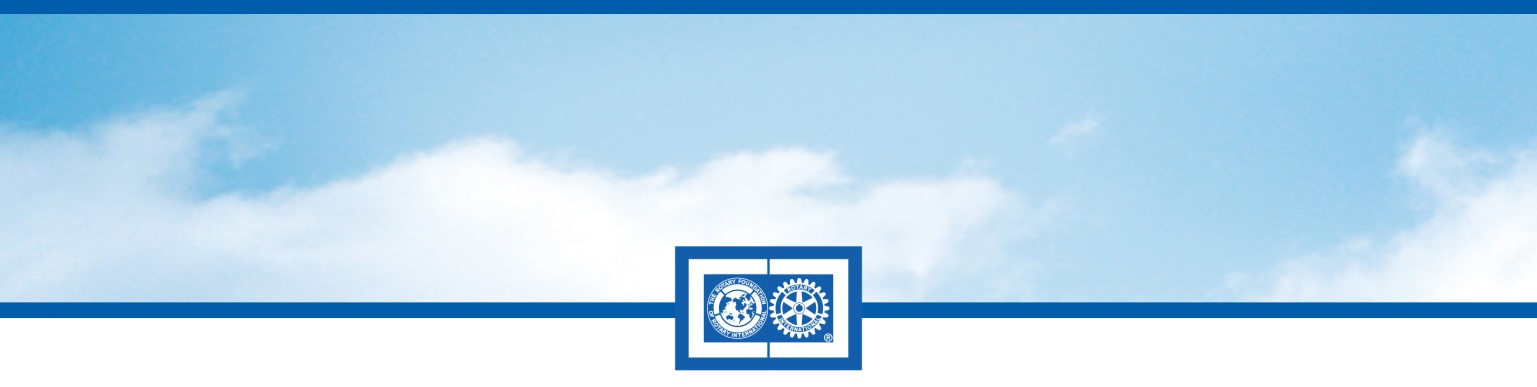 Rotary Foundation Global Grant Scholarships fund scholarships for students from District 5360 for study outside of Canada with sustainable, high-impact outcomes in one of Rotary’s seven areas of focus: peace and conflict prevention/resolution, disease prevention and treatment, water and sanitation, maternal and child health, basic education and literacy, economic and community development, and supporting the environment. Studies must begin after July 1, 2021, and the value of this scholarship is US$30,000.00. Preference may be given to students starting new programs of study.As per Article 2 of the undertaking below, Rotarians, descendants of Rotarians, or ancestors of Rotarians are not eligible for this scholarship. This is a long-standing rule established by The Rotary Foundation.Submit this completed scholarship application form, along with copies of your university transcripts, and your CV to Hendrik Kraay, District 5360 Scholarship Team Lead, hendrik.kraay@gmail.com by January 23, 2021. Do not forward this application to The Rotary Foundation. Please also arrange to have two confidential letters of reference sent to Hendrik Kraay (hendrik.kraay@gmail.com). These letters should speak to your involvement in work or volunteer activities related to one or more of the Rotary Foundation’s seven areas of focus. SCHOLAR Contact InformationLANGUAGEs and EDUCATIONList the languages you speak (including native language) and your proficiency level. List the educational institutions that you have attended most recently.ACADEMIC Program DETAILS area of focus and Goals With which of the Rotary Foundations area(s) of focus is the program of study aligned?  Peace and conflict prevention/resolution  Disease prevention and treatment  Water and sanitation  Maternal and child health  Basic education and literacy  Economic and community development  Supporting the EnvironmentList the classes that you plan to take and provide any relevant links to information about the program. Explain how your program of study relates to your selected area(s) of focus as defined by the statement of purpose and goals for the area of focus.What past education or experience has led to your interest in this program at this institution?How does your educational, professional, or volunteer experience align with Rotary's goals in the selected area of focus?What are your plans immediately after the scholarship period? How do your long-term professional goals align with Rotary’s goals in the selected area of focus?IMPORTANT NOTE: Shortlisted candidates will be interviewed in early 2021. If you are selected by the District 5360 Scholarship Committee, you will be nominated to The Rotary Foundation (TRF) for a Global Grant Scholarship. There will be additional paperwork to complete and final approval of the scholarship grant is at the discretion of TRF. Successful scholarship recipients will be asked to accept terms and conditions similar to those on the following pages. TRF has not yet released the 2021-22 agreement form.With this document, I am providing electronic copies of my:  University transcripts  CV  Proof of admission to the program 		or  I have applied to the above-mentioned program and expect to be notified about my application by the following date:  I have requested that the following two individuals submit confidential letters of reference on my behalf (please provide name, position, e-mail and telephone number for each of your referees):Agreement Should it be offered, I accept the scholarship granted by The Rotary Foundation (TRF) for study during the predetermined academic year(s) at the study institution approved by TRF.I acknowledge that TRF may agree to provide me a scholarship as described in the global grant application. In accepting this scholarship, I confirm and agree to the following:1. I have been provided with a copy of the Terms and Conditions for Rotary Foundation District Grants and Global Grants (Terms and Conditions) and will adhere to all policies therein.2. I am not: (1) a Rotarian; (2) an employee of a club, district, or other Rotary entity, or of Rotary International; (3) the spouse, a lineal descendant (child or grandchild by blood or stepchild, legally adopted or not), the spouse of a lineal descendant, or an ancestor (parent or grandparent by blood) of any person in the foregoing two categories.3. My scholarship is provided for direct enrollment at the approved study institution, and my award funding is intended to defray my expenses only during my scholarship period as approved by TRF. No other person’s expenses, either directly or indirectly, will be covered by my award funding.4. Should my spouse, other family members, or personal acquaintances who are not recipients of the scholarship accompany me during the term of the grant, I acknowledge that they are solely responsible for their actions and any and all liability that may arise from their presence.5. Depending on tax laws in my home and host countries, the scholarship may be taxable to me in part or in full, and I acknowledge that I am solely responsible for investigating and paying all taxes that pertain to the funding of my scholarship or otherwise result from residency in my home country.6. I will live in the immediate vicinity of my approved study institution and in my host district so that I can participate in the Rotary club and district activities of my host district.7. Deferral or postponement of studies after the scholarship study period has begun will not be considered or approved.8. The duration of this scholarship is for consecutive terms within the approved scholarship period at the study institution; this scholarship is only for the graduate level (or equivalent) program(s) approved by TRF; and under no circumstances will this scholarship be extended beyond the approved time period.9. I will follow all travel policies listed in the Terms and Conditions, and I am aware of Rotary’s travel insurance coverage.10. I will keep my international and host sponsors and TRF advised of my current mailing address, phone number, and email address at all times before, during, and after my study period.11. I will participate in mandatory pre-departure orientation activities offered by the sponsor Rotary club or district and club and district activities during the term of my scholarship as requested by my sponsors.12. I will submit progress reports to TRF every 12 months for the term of my scholarship including a final report within two months of completion of my scholarship period. I will send copies of receipts for expenses of US$75 and greater to my sponsoring club or district, unless they require receipts for lesser amounts.13. I will exercise good judgment in expressing opinions regarding controversial, political, racial, or religious issues so as to avoid offending others. In addition, I will abide by the local laws of my host country.14. I am solely responsible for my actions and property while participating in and traveling to and from scholarship activities.15. While participating in this scholarship, I may be involved in some dangerous activity including exposure to disease, injury, sickness, inadequate and unsafe public infrastructure, unsafe transportation, hazardous work conditions, strenuous physical activity, inclement weather, political unrest, cultural misunderstandings, issues resulting from noncompliance with local laws, physical injury or harm, and crime and fraud. I understand these risks and assume all risks involved with this scholarship.16. I will refrain from engaging in dangerous activities that could unnecessarily endanger or threaten the health, safety, or well-being of myself or others. Such activities would include, but not be limited to, skydiving, bungee jumping, extreme sports, and operating heavy machinery.17. I am solely responsible for any and all costs and damages for any illness, injury, or other loss (including loss of consortium and emotional loss) incurred or suffered participating in, traveling to or from the scholarship activity, or otherwise related to the provision of the scholarship. This includes, but is not limited to, any costs or damages that are not insured.18. Scholars who engage in any type of medical practice or activity including but not limited to routine medical procedures, surgical procedures, dental practice, and contact with infectious diseases are reminded they are solely responsible (including providing for adequate insurance) for any and all liability that may arise from their participation in this activity. Upon request, I will provide TRF a certificate of insurance evidencing adequate coverage.19. I release Rotary International (RI) and TRF, including their directors, trustees, officers, committee members, employees, agents, associate foundations, and representatives (collectively RI/TRF), from any liability, responsibility, and obligation, either financial or otherwise, beyond providing the scholarship, and am responsible for all costs not covered by the scholarship. I do hereby agree to defend, indemnify and hold harmless RI/TRF from and against all claims (including, without limitation, claims for bodily injury or property damage), demands, actions, damages, losses, costs, liabilities, fines, expenses (including reasonable attorney’s fees and other legal expenses), awards and judgments asserted against or recovered from RI/TRF arising out of any act, conduct, omission, negligence, misconduct, unlawful acts, or violations of any of the terms and conditions that apply to this scholarship. The foregoing includes, without limitation, injury or damage to the person or property of RI/TRF or any third party, whether or not subject to any policy of insurance.20. If I, because of serious illness or injury, am unable to complete the terms of this Agreement and must return home, TRF shall pay for transportation home. RI/TRF shall not assume any additional costs including the cost of any medical care or treatment, now or in the future.21. All logistical arrangements relating to transportation, language training, supplemental insurance, housing, passports, visas, inoculations, and financial readiness are my personal responsibility and not that of any individual Rotarian, Rotary club or district, RI, or TRF.22. I will abide by all TRF decisions related to travel safety. Therefore, if TRF determines, in its sole discretion, at any point in the scholarship period that my safety in the country where I am studying could be or is at risk, TRF may require that I return home immediately. In such instances, I agree further to abide by TRF’s decision as to the subsequent availability of my scholarship.23. Any actions of mine that result in the following situations will be properly construed as sufficient grounds for revocation of my scholarship: (a) failure to complete all pre-departure requirements in a timely manner; (b) failure to keep my sponsoring club and district and TRF advised of my current mailing address, phone number, and email address at all times; (c) failure to maintain good academic standing pursuant to university standards throughout the scholarship period; (d) evidence of misconduct; (e) failure to submit reports on time; (f) change in course of study or program without the written consent of TRF; (g) withdrawal from the institution or course of study or program of training prior to the expiration of the term of the award; (h) failure to remain in the approved host district for the duration of the scholarship award; (i) deficient knowledge of the local language in the country of study; (j) failure to adequately fulfill the terms and conditions of this agreement, or other TRF policies; and (k) any contingency preventing me from fulfilling all the obligations of the scholarship. My host or international district(s) may also request that my scholarship be revoked on any of the above grounds.24. If I voluntarily terminate my scholarship, I forfeit all rights to any additional TRF funding and will return any unused portion of my award. In the event of termination of my scholarship by TRF, I will refund all unspent grant funds received that I am no longer entitled to receive, including any interest earned. Additionally, should the Foundation terminate my scholarship due to a violation of one or more of the terms outlined above, I may need to return to the Foundation all scholarship funds I have received.25. I will promptly return any unused grant funds to TRF.26. TRF is permitted to share my name and contact details with other scholars and Rotary districts upon request. Unless I indicate otherwise in writing, by submission of any photos in connection with my report(s), I hereby give publication rights to RI and TRF for promotional purposes to further the Object of Rotary, including but not limited to RI and TRF publications, advertisements, and websites. I also authorize RI and TRF to share photos from my ﬁnal report with Rotary entities for promotional purposes to further the Object of Rotary. Only the laws of the State of Illinois, USA, without reference to its conflicts of laws principles, shall govern all matters arising out of or relating to this Agreement, including, without limitation, its interpretation, construction, performance, and enforcement. Any legal action arising out of or relating to this Agreement must be brought in either the Circuit Court of Cook County, State of Illinois, USA, or the Federal District Court for the Northern District of Illinois. I consent to the exclusive jurisdiction of these courts and their respective appellate courts for the purpose of such actions. Nothing herein prohibits a party that obtains a judgment in either of the designated courts from enforcing the judgment in any other court. Notwithstanding the foregoing, TRF may also bring legal action against me in any court with jurisdiction over me.Family name:Family name:First name:Gender:  MaleMaleMaleMaleMaleFemalePermanent address:Permanent address:Permanent address:Permanent address:E-mail address:E-mail address:E-mail address:Primary phone:Primary phone:Primary phone:Primary phone:Secondary phone:Secondary phone:Secondary phone:Secondary phone:Secondary phone:Country of citizenship:Country of citizenship:Country of citizenship:Country of citizenship:Country of citizenship:Country of citizenship:Country of citizenship:LanguageProficiencyName of Educational InstitutionCountryField of StudyDegree Received and DateName of institution:Location ( city and country): Location ( city and country): Location ( city and country): Location ( city and country): Location ( city and country): Institution’s website (URL):Institution’s website (URL):Institution’s website (URL):Institution’s website (URL):Institution’s website (URL):Academic program:Official language(s):Official language(s):Anticipated start date:Anticipated start date:Anticipated start date:Anticipated start date:Anticipated end date:Anticipated end date:Anticipated end date:Name :Name :Signature:Signature:Signature:Date: